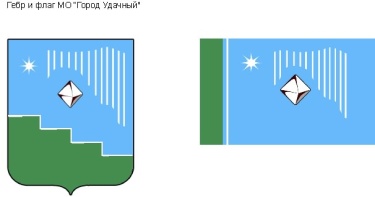 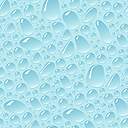 Центральная площадь, 1, г. Удачный, Мирнинский район,Республика Саха (Якутия), 678188Факс: (41136) 5-03-70,  тел. (41136) 5-25-70;  E-mail: adm.udachny@mail.ru	ПОСТАНОВЛЕНИЕ	от «01» декабря 2021г.                                                                                        			№ 709О внесении изменений в постановление от 29.12.2020 № 649«Об утверждении положения о предоставлении гражданами, претендующими на замещение должностей муниципальной службы, сведений о своих доходах, об имуществе и обязательствах имущественного характера, а также сведений о доходах, об имуществе и обязательствах имущественного характера своих супруги (супруга) и несовершеннолетних детей и о предоставлении лицами, замещающими должности муниципальной службы сведений о своих доходах, расходах, об имуществе и обязательствах имущественного характера, а также сведений о доходах, расходах, об имуществе и обязательствах имущественного характера своих супруги (супруга) и несовершеннолетних детей»На основании решения сессии городского Совета депутатов МО «Город Удачный» от 22.09.2021 № 35-1 «Об оптимизации структуры городской администрации МО «Город Удачный», - ПОСТАНОВЛЯЮ:1. Внести изменения в приложение к положению о предоставлении гражданами, претендующими на замещение должностей муниципальной службы, сведений о своих доходах, об имуществе и обязательствах имущественного характера, а также сведений о доходах, об имуществе и обязательствах имущественного характера своих супруги (супруга) и несовершеннолетних детей и о предоставлении лицами, замещающими должности муниципальной службы сведений о своих доходах, расходах, об имуществе и обязательствах имущественного характера, а также сведений о доходах, расходах, об имуществе и обязательствах имущественного характера своих супруги (супруга) и несовершеннолетних детей и изложить его в редакции приложения к настоящему постановлению.2.	Настоящее постановление подлежит официальному опубликованию (обнародованию) в порядке, установленном Уставом МО «Город Удачный». Ответственный за направление настоящего постановления для размещения на официальном сайте МО «Город Удачный» и в газете «Информационный вестник» главный специалист по кадрам и муниципальной службе (Барбарук А.И.).3. Настоящее постановление вступает в силу с 1 января 2022г.4. Контроль исполнения настоящего постановления возложить на главного специалиста по кадрам и муниципальной службе Барбарук А.И.И.о. главы города                                                                         	О.Н. БалкароваПриложение к постановлениюот «01» декабря 2021г. № 709Переченьдолжностей муниципальной службы, сведения о доходах, расходах, об имуществе и обязательствах имущественного характера которых размещаются на официальном сайте муниципального образования «Город Удачный» Мирнинского района Республики Саха (Якутия) (www.мо-город-удачный.рф)Должности муниципальной службы № п/пНаименование должностиЗаместитель главы администрации по экономике и финансамЗаместитель главы администрации по городскому хозяйствуЗаместитель главы администрации по правовым вопросам и вопросам местного самоуправленияГлавный бухгалтерГлавный специалист по кадрам и муниципальной службеГлавный специалист финансово-экономического отделаГлавный специалист жилищного хозяйстваГлавный специалист по коммунальному хозяйствуГлавный специалист юристГлавный специалист по имущественным и земельным отношениямГлавный специалист по предпринимательству и потребительскому рынкуГлавный специалист по социальным вопросам Главный специалист по социальной защитеГлавный специалист по гражданской обороне, чрезвычайным ситуациям и пожарной безопасностиГлавный специалист по вопросам городского хозяйства и благоустройствуГлавный специалист по коммунальному хозяйствуГлавный специалист контрактной службыГлавный специалист по планированию и учету доходов, работе с МУП